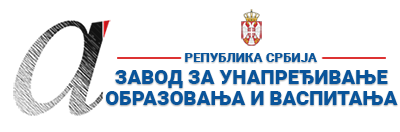 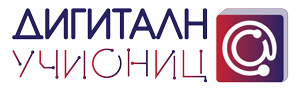 ПРИПРЕМА ЗА ЧАС1. ШколаОШ „Вук Караџић“Место Стојник/АранђеловацСтојник/АранђеловацСтојник/Аранђеловац2. Наставник(име и презиме)Бојана ДамњановићБојана ДамњановићБојана ДамњановићБојана ДамњановићБојана Дамњановић3. Предмет:Свет око насСвет око насСвет око насРазредпрви4. Наставна тема - модул:Ја и другиЈа и другиЈа и другиЈа и другиЈа и други5. Наставна јединица:Од куће до школеОд куће до школеОд куће до школеОд куће до школеОд куће до школе6. Циљ наставне јединице:Упознавање саобраћајних правила и уочавање опасности у саобраћају на путу од  куће до школе;Изграђивање способности да се у саобраћају понашамо поштујући правила и исправно процењујемо степен ризичности саобраћајне ситуације;Оспособљавање за сигурно кретање улицом и прелажење преко ње, освешћивање потребе за одговорним понашањем у саобраћају и подстицање одговорног понашања у саобраћајуУпознавање саобраћајних правила и уочавање опасности у саобраћају на путу од  куће до школе;Изграђивање способности да се у саобраћају понашамо поштујући правила и исправно процењујемо степен ризичности саобраћајне ситуације;Оспособљавање за сигурно кретање улицом и прелажење преко ње, освешћивање потребе за одговорним понашањем у саобраћају и подстицање одговорног понашања у саобраћајуУпознавање саобраћајних правила и уочавање опасности у саобраћају на путу од  куће до школе;Изграђивање способности да се у саобраћају понашамо поштујући правила и исправно процењујемо степен ризичности саобраћајне ситуације;Оспособљавање за сигурно кретање улицом и прелажење преко ње, освешћивање потребе за одговорним понашањем у саобраћају и подстицање одговорног понашања у саобраћајуУпознавање саобраћајних правила и уочавање опасности у саобраћају на путу од  куће до школе;Изграђивање способности да се у саобраћају понашамо поштујући правила и исправно процењујемо степен ризичности саобраћајне ситуације;Оспособљавање за сигурно кретање улицом и прелажење преко ње, освешћивање потребе за одговорним понашањем у саобраћају и подстицање одговорног понашања у саобраћајуУпознавање саобраћајних правила и уочавање опасности у саобраћају на путу од  куће до школе;Изграђивање способности да се у саобраћају понашамо поштујући правила и исправно процењујемо степен ризичности саобраћајне ситуације;Оспособљавање за сигурно кретање улицом и прелажење преко ње, освешћивање потребе за одговорним понашањем у саобраћају и подстицање одговорног понашања у саобраћају7. Очекивани исходи:Ученик би требало да:примењује правила безбедног понашања на путу од куће до школе приликом кретања улицом са тротоаром и без њега и правила безбедног преласка улице; сарађује са вршњацима у заједничким активностима.Ученик би требало да:примењује правила безбедног понашања на путу од куће до школе приликом кретања улицом са тротоаром и без њега и правила безбедног преласка улице; сарађује са вршњацима у заједничким активностима.Ученик би требало да:примењује правила безбедног понашања на путу од куће до школе приликом кретања улицом са тротоаром и без њега и правила безбедног преласка улице; сарађује са вршњацима у заједничким активностима.Ученик би требало да:примењује правила безбедног понашања на путу од куће до школе приликом кретања улицом са тротоаром и без њега и правила безбедног преласка улице; сарађује са вршњацима у заједничким активностима.Ученик би требало да:примењује правила безбедног понашања на путу од куће до школе приликом кретања улицом са тротоаром и без њега и правила безбедног преласка улице; сарађује са вршњацима у заједничким активностима.8. Методе рада:Метода илустрације, метода разговора, хеуристичка метода, метода практичних радова, метода демонстрације, метода драматизацијеМетода илустрације, метода разговора, хеуристичка метода, метода практичних радова, метода демонстрације, метода драматизацијеМетода илустрације, метода разговора, хеуристичка метода, метода практичних радова, метода демонстрације, метода драматизацијеМетода илустрације, метода разговора, хеуристичка метода, метода практичних радова, метода демонстрације, метода драматизацијеМетода илустрације, метода разговора, хеуристичка метода, метода практичних радова, метода демонстрације, метода драматизације9. Облици рада:Фронтални, индивидуалниФронтални, индивидуалниФронтални, индивидуалниФронтални, индивидуалниФронтални, индивидуални10. Потребна опрема / услови / наставна средства за реализацију часаУџбеник Свет око нас 1, радна свеска Свет око нас 1, PowerPoint презентација, цртани филм „Пажљивко“, мултимедијални ПДФ уџбеник, рачунар, пројектор, звучници, платно, црвени и зелени картониУџбеник Свет око нас 1, радна свеска Свет око нас 1, PowerPoint презентација, цртани филм „Пажљивко“, мултимедијални ПДФ уџбеник, рачунар, пројектор, звучници, платно, црвени и зелени картониУџбеник Свет око нас 1, радна свеска Свет око нас 1, PowerPoint презентација, цртани филм „Пажљивко“, мултимедијални ПДФ уџбеник, рачунар, пројектор, звучници, платно, црвени и зелени картониУџбеник Свет око нас 1, радна свеска Свет око нас 1, PowerPoint презентација, цртани филм „Пажљивко“, мултимедијални ПДФ уџбеник, рачунар, пројектор, звучници, платно, црвени и зелени картониУџбеник Свет око нас 1, радна свеска Свет око нас 1, PowerPoint презентација, цртани филм „Пажљивко“, мултимедијални ПДФ уџбеник, рачунар, пројектор, звучници, платно, црвени и зелени картони11. Дигитални образовни материјали / дигитални уџбеници коришћени за реализацију часаЛогос - дигитални уџбенициЛогос - дигитални уџбенициЛогос - дигитални уџбенициЛогос - дигитални уџбенициЛогос - дигитални уџбенициПланиране активности наставникаОсмишљава и организује рад, започиње и води разговор, чита, слуша, мотивише ученике, прати и процењује њихов рад, даје смернице ученицима, демонстрира...Планиране активности ученика                                     Слуша, учествује у разговору, анализира, црта, чита, пише, пева, сарађује, демонстрира учествује у раду, саставља и поставља питања...Планиране активности ученика                                     Слуша, учествује у разговору, анализира, црта, чита, пише, пева, сарађује, демонстрира учествује у раду, саставља и поставља питања...Планиране активности ученика                                     Слуша, учествује у разговору, анализира, црта, чита, пише, пева, сарађује, демонстрира учествује у раду, саставља и поставља питања...Планиране активности ученика                                     Слуша, учествује у разговору, анализира, црта, чита, пише, пева, сарађује, демонстрира учествује у раду, саставља и поставља питања...12.1. Уводни део часа PowerPoint презентација – кратак разговор Емоционална припремаУчитељица/учитељ објашњава деци да ће одрецитовати једну песму која је загонеталица, а њихов је задатак да открију о ком предмету је реч. Рецитовање песме СемафорСЕМАФОР„Час је црвен, час је жут,Час је ведар, час је љут.Прво око каже: СТОЈ!Да не буде после јој!Друго око каже: ПАЗИ!Може нешто да те згази.Треће каже: СРЕЋАН ПУТ!Не замери што сам љут.”   Ивица Вања Рорић  Ученици одгонетају да је у питању: семафор.Потоје ли семафори само са две боје?                                 Коме они користе? (Пешацима.)Шта мислите, о чему ћемо данас разговарати?Постављати питања о искуствима ученика на путу од куће до школе:Где се налази ваша кућа у односу на школу? Да ли је близу или далеко? Како долазите у школу?Закључити, на основу одговора ученика, на које начине ученици долазе у школу: самостално као пешаци, бициклом, аутобусом или их аутомобилом довозе родитељи. Наставити разговор са ученицима и питати их:Осећате ли се безбедно на путу од куће до школе? Објасните свој одговор.Најава наставне јединицеИстаћи циљ часа и најавити наставну јединицу, наслов написати на табли. Данас ћемо учити о саобраћају са којим се сусрећемо на путу од куће до школе.12.2. Средишњи део часаУсмерити пажњу ученика на централну илустрацију која се налази на 18. страни Уџбеника и питати их шта је представљено на слици.Уочавање саобраћајних појмова.Објаснити и показати на слици да се место где се секу две улице зове раскрсница. Показујући тротоар и коловоз објаснити да се пешаци у саобраћају крећу тротоаром, а возила коловозом.Истаћи важност одговорног понашања при кретању тротоаром. Показати пешачки прелаз и објаснити да га зовемо и зебра, да је он на неким улицама и на раскрсницама обележен, док на другима није, што од пешака захтева посебну пажњу и опрез при прелажењу на другу страну улице.Нагласити да улицу, без обзира на то да ли је пешачки прелаз обележен, треба прелазити опрезно. Приказати семафор и објаснити значење боја на њему. Објаснити разлику између семафора за возила и семафора за пешаке.Поново усмерити пажњу ученика на централну илустрацију у Уџбенику на страни 18. На слици су истакнути и саобраћајни знакови.Разговарати са ученицима о томе да ли су на путу до школе видели саобраћајне знакове и како су они изгледали.Истаћи важност саобраћајних знакова и дати ученицима налог да један знак по избору нацртају у свеску.Безбедно прелажење улицеРазговарати са ученицима о начинима безбедног прелажења улице. Објаснити правилно прелажење улице уз илустрацију и демонстрацију. Напомена: Уколико је могуће, све ове ситуације можемо извести ван учионице у окружењу школе и демонстрирати сва правила приликом прелажења улице. И у учионици можемо драматизовати ову ситуацију: пролаз између клупа може бити раскрсница, а деца возила.1. На пешачком прелазу – зебри (истичемо оба назива)2. На пешачком прелазу са семафором3. На месту где саобраћајац регулише саобраћај4. На месту које нема пешачки прелазИстаћи да пре него што кренемо преко улице која нема пешачки прелаз треба стати и добро погледати прво лево, затим десно па опет лево. Ако нема возила, прећи улицу.Питати их да ли су до сада знали наведена правила.У овом делу часа може се приказати спот Само полако када сте поред школе (хор Чаролија, промотивни спот Паркинг сервиса).Могуће је коментарисати и на одређеним местима зауставити видео и објаснити поједине ситуације које су деца одглумила у споту.Објаснити на који начин се крећемо улицом која нема тротоар. Када улица нема тротоар, треба ићи левом страном (ивицом) пута. Тада ћете видети возила и возачи ће видети вас. Упутити ученике на слику у Уџбенику на 18. страни.Уколико се крећемо у организованој колони, крећемо се десном страном коловоза.Истаћи да приликом кретања неосветљеном улицом (путем), ради наше безбедности, треба да носимо флуоросцентни прслук, који се јасно види у мраку.Ученици записују научено и илуструју то у свескама.12.3. Завршни део часаПримена усвојеног знања у свакодневним животним ситуацијамаПитати ученике да наведу конкретне опасности на које морају обратити пажњу на свом путу од куће до школе. Објаснити да на путу ка школи треба бити опрезан и пажљив и нагласити потребу одговорног понашања у саобраћају.Домаћи задатакНацртати у свеску три саобраћајна знака која су ученици видели на повратку кући. Распитати се код родитеља шта значе нацртани знакови. Ко уме може испод слика да напише њихове називе, а ко не уме треба да упамти ту информацију како би је саопштио на следећем часу. Нагласити да ученици за следећи час понесу аутиће и мале фигуре које ће представљати пешаке. На часу ликовне културе ће извајати од пластелина семафор и за аутомобиле и за пешаке, а можемо извајати и саобраћајне знаке.13. Линкови ка презентацији уколико је она урађена у онлајн алату ка дигиталном образовном садржају уколико је доступан на интернету ка свим осталим онлајн садржајима који дају увид у припрему за час и његову реализацијуhttps://www.youtube.com/watch?v=0ZG3H9Fl5Zkhttps://www.youtube.com/watch?v=-vMhYz8yhUEhttps://www.youtube.com/watch?v=EnBEf0sYDjchttps://www.youtube.com/watch?v=0ZG3H9Fl5Zkhttps://www.youtube.com/watch?v=-vMhYz8yhUEhttps://www.youtube.com/watch?v=EnBEf0sYDjchttps://www.youtube.com/watch?v=0ZG3H9Fl5Zkhttps://www.youtube.com/watch?v=-vMhYz8yhUEhttps://www.youtube.com/watch?v=EnBEf0sYDjchttps://www.youtube.com/watch?v=0ZG3H9Fl5Zkhttps://www.youtube.com/watch?v=-vMhYz8yhUEhttps://www.youtube.com/watch?v=EnBEf0sYDjchttps://www.youtube.com/watch?v=0ZG3H9Fl5Zkhttps://www.youtube.com/watch?v=-vMhYz8yhUEhttps://www.youtube.com/watch?v=EnBEf0sYDjc14. Начини провере остварености исхода15. Оквир за преиспитивање оствареног часа: планирани начини провере остварености исхода;избор активности;одступања/потешкоће приликом остваривања планираног. Шта бих  променио/ла, другачије урадио/ла?